24.04.2018									                      №  184В соответствии с пунктами 5, 10 Порядка проведения экспертизы нормативных правовых актов муниципального образования «Колпашевский район», затрагивающих вопросы осуществления предпринимательской и инвестиционной деятельности, утвержденного постановлением Администрации Колпашевского района от 29.12.2015 № 1400 «Об оценке регулирующего воздействия проектов нормативных правовых актов и экспертизе нормативных правовых актов муниципального образования «Колпашевский район»Утвердить план проведения экспертизы нормативных правовых актов муниципального образования «Колпашевский район», затрагивающих вопросы осуществления предпринимательской и инвестиционной деятельности на 2018 год, согласно приложению к настоящему распоряжению.Опубликовать настоящее распоряжение в Ведомостях органов местного самоуправления Колпашевского района и разместить на официальном сайте органов местного самоуправления муниципального образования «Колпашевский район».И.о.Главы района							                  Д.В.КондратьевД.В.Гришаев5 29 40Приложение к распоряжениюАдминистрации Колпашевского района от   24.04.2018   №  184ПЛАНпроведения экспертизы нормативных правовых актов муниципального образования «Колпашевский район», затрагивающих вопросы осуществления предпринимательской и инвестиционной деятельности на 2018 год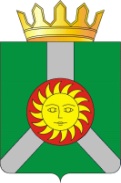         АДМИНИСТРАЦИЯ  КОЛПАШЕВСКОГО РАЙОНА ТОМСКОЙ ОБЛАСТИ                                                   РАСПОРЯЖЕНИЕ        АДМИНИСТРАЦИЯ  КОЛПАШЕВСКОГО РАЙОНА ТОМСКОЙ ОБЛАСТИ                                                   РАСПОРЯЖЕНИЕ        АДМИНИСТРАЦИЯ  КОЛПАШЕВСКОГО РАЙОНА ТОМСКОЙ ОБЛАСТИ                                                   РАСПОРЯЖЕНИЕОб утверждении плана проведения экспертизы нормативных правовых актов муниципального образования «Колпашевский район», затрагивающих вопросы осуществления предпринимательской и инвестиционной деятельности на 2018 год (в редакции  распоряжений Администрации Колпашевского района от 19.09.2018 № 427, от 01.10.2018 № 463№ п/пВид, дата, номер, наименование нормативного правового актаИнициаторы проведения экспертизы Дата началаэкспертизыДата окончания публичных консультацийДата подготовки проекта заключения по результатам экспертизыСрок завершения экспертизы1.Постановление Администрации Колпашевского района  от 25.11.2015 № 1191 «О порядке предоставления субсидий субъектам малого и среднего предпринимательства, осуществляющим деятельность в сфере рыбного хозяйства»Правовой отдел Администрации Колпашевского района02.07.201823.07.201813.08.201831.08.20182.Постановление Администрации Колпашевского района от 06.12.2010 № 1494 «О проведении районного смотра-конкурса на лучшее оформление объектов потребительского рынка и услуг к новогодним и рождественским праздникам»Правовой отдел Администрации Колпашевского района08.10.201826.10.201819.11.201803.12.2018